     INSCHRIJFFORMULIER NIEUWE LEERLING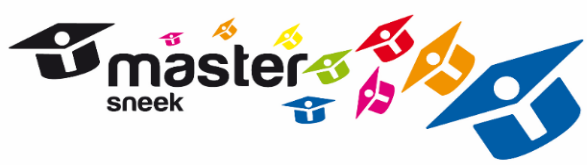 	Master	Telefoon: 0515-725187	Jancko Douwamastr. 31	www.mastersneek.nl 	8602 BK  SNEEK 	info@mastersneek.nlBij het verwerken van deze gegevens houden wij ons aan de Wet Bescherming Persoonsgegevens.  Gegevens van nieuwe leerlingAchternaam	                                                                       AdresVoornamen	                                                                       Pc+Woonplaats	RoepnaamGeboortedatum                                                                                        man    	 vrouwGeboorteplaats	                                                                       Nationaliteit Geboorteland                                                                                  Gesproken taal/talen thuisBurgerServiceNummer** Neem de identiteitskaart/paspoort van uw kind mee, zodat de administratie deze kan controleren. Voor de gegevensuitwisseling met Dienst Uitvoering Onderwijs (DUO) heeft de school een Burgerservicenummer (BSN)van de leerling nodig. Wanneer een leerling geen BSN heeft op het moment van inschrijving, wordt hiervoor het onderwijsnummer gebruikt. GezinIs sprake van een éénoudergezin      Ja / NeeIndien ja, wie is de aansprakelijke ouder?       Verzorger 1 / Verzorger 2Gegevens ouder/verzorger/voogd (1)Gegevens ouder/verzorger/voogd (2)Achternaam (meisjesnaam)Achternaam (meisjesnaam)VoornaamVoornaamVoorlettersVoorletters  man              vrouw  man	            vrouwGeboortedatumGeboortedatumRelatie tot kind: vader/moeder/….Relatie tot kind: vader/moeder/….Wettelijke verzorger                                Ja      NeeWettelijke verzorger                                Ja      NeeGeboortelandGeboortelandAdres (indien anders dan leerling)Adres (indien anders dan leerling)Postcode en woonplaatsPostcode en woonplaatsTelefoon                                                            GeheimTelefoon                                                            Geheim     Telefoon mobielTelefoon mobielEmailadresEmailadresBeroepBeroepWerkzaam bij bedrijfWerkzaam bij bedrijfTelefoon werkTelefoon werkBij afwezigheid ouder(s), verzorger(s) of voogd kunnen wij contact opnemen met: Naam                                                                                           Tel.nr  Peuterspeelzaal of kinderdagverblijf waar uw kind voorheen was ingeschreven: Naam	                                                              Pc+Woonplaats Basisschool waar uw kind voorheen was ingeschreven:NaamAdresPc+WoonplaatsUw kind komt bij ons op school vanaf                               Leerjaar: In te vullen door schoolToestemming voor gebruik foto’s en video’s van kind. AVG infoSchoolgids, schoolbrochure en schoolkalender		Geen toestemming		ToestemmingOp de website van school		Geen toestemming		ToestemmingIn de (digitale) interne nieuwsbrief voor ouders/medewerkers		Geen toestemming		ToestemmingOp social media accounts van de school (Twitter, Facebook,	Instagram)		Geen toestemming		ToestemmingHet samenstellen van specifiek promotiemateriaal(video, brochure, flyers, etc.)                                                                                         Geen toestemming		ToestemmingAfbeeldingen (buiten)schoolse activiteiten, schoolreisje etc… opSchouderCom.nl		Geen toestemming		ToestemmingPersoonlijkheids- en opvoedingsgegevens Persoonlijkheids- en opvoedingsgegevens Persoonlijkheids- en opvoedingsgegevens Zijn er risicofactoren voor dyslexie en of dyscalculie? (komt dit voor in de directe familie)Dyslexie: Ja/NeeDyscalculie: Ja/NeeZijn er risicofactoren voor dyslexie en of dyscalculie? (komt dit voor in de directe familie)Reden: Reden: Is er hulp of hulp in het gezin geweest via instanties? (bijv. Maatschappelijk werk, Integrale Vroeghulp, MEE, Jeugdzorg of Jeugdhulp, e.d.)?Ja / NeeJa / NeeIs er hulp of hulp in het gezin geweest via instanties? (bijv. Maatschappelijk werk, Integrale Vroeghulp, MEE, Jeugdzorg of Jeugdhulp, e.d.)?Zo ja, door wie en wanneer?Is er hulp of hulp in het gezin geweest via instanties? (bijv. Maatschappelijk werk, Integrale Vroeghulp, MEE, Jeugdzorg of Jeugdhulp, e.d.)?Contactpersoon:Is uw kind onderzocht door bijv. een medisch specialist, logopedist, fysiotherapeut of instantie?Ja / NeeJa / NeeIs uw kind onderzocht door bijv. een medisch specialist, logopedist, fysiotherapeut of instantie?Zo ja, door wie en wanneer?Is uw kind onderzocht door bijv. een medisch specialist, logopedist, fysiotherapeut of instantie?Contactpersoon:Is uw kind onderzocht door bijv. een medisch specialist, logopedist, fysiotherapeut of instantie?Is hier een onderzoeksverslag van beschikbaar?Ja / NeeIs uw kind begeleid door een deskundige of instantie?Ja / NeeJa / NeeIs uw kind begeleid door een deskundige of instantie?Zo ja door wie en wanneer?Is uw kind begeleid door een deskundige of instantie?Contactpersoon:Is uw kind momenteel nog onder behandeling of wordt uw kind nog begeleid?Ja / NeeIs uw kind momenteel nog onder behandeling of wordt uw kind nog begeleid?Zo ja door wie en wanneer?Is uw kind momenteel nog onder behandeling of wordt uw kind nog begeleid?Contactpersoon:Indien van toepassing, geeft u toestemming om onderzoekgegevens of relevante gegevens bij bovengenoemde derden op te vragen?Ja / NeeJa / NeeBijzonderhedenZijn er bijzonderheden t.a.v. de taal- spraakontwikkeling?Ja / Nee   Zo ja, welke?Zijn er bijzonderheden t.a.v. de motorische ontwikkeling?Ja / Nee   Zo ja, welke?Zijn er bijzonderheden t.a.v. de sociaal-emotionele ontwikkeling?Ja / Nee   Zo ja, welke?Denkt u dat uw kind extra ondersteuning nodig heeft?Ja / NeeWilt u de bovenstaande bijzonderheden mondeling toelichten? Ja / NeeOverige vragenOverige vragenOverige vragenOverige vragenOverige vragenOverige vragenOverige vragenOverige vragenOverige vragenGaat uw kind gebruik maken van de voor- en/of naschoolse opvang?Gaat uw kind gebruik maken van de voor- en/of naschoolse opvang?Gaat uw kind gebruik maken van de voor- en/of naschoolse opvang?Gaat uw kind gebruik maken van de voor- en/of naschoolse opvang?Ja / NeeJa / NeeJa / NeeJa / NeeJa / NeeGaat uw kind naar de oppas?Gaat uw kind naar de oppas?Gaat uw kind naar de oppas?Gaat uw kind naar de oppas?Ja / NeeJa / NeeJa / NeeJa / NeeJa / NeeIndien ja:Naam voor- en naschoolse opvang / oppasIndien ja:Naam voor- en naschoolse opvang / oppasIndien ja:Naam voor- en naschoolse opvang / oppasIndien ja:Naam voor- en naschoolse opvang / oppasTelefoonnummer voor- en naschoolse opvang /oppasTelefoonnummer voor- en naschoolse opvang /oppasTelefoonnummer voor- en naschoolse opvang /oppasTelefoonnummer voor- en naschoolse opvang /oppasWat is de plaats van uw kind binnen het gezin?Wat is de plaats van uw kind binnen het gezin?Wat is de plaats van uw kind binnen het gezin?Wat is de plaats van uw kind binnen het gezin?1e / 2e /3e /4e/ 5e/ … kind1e / 2e /3e /4e/ 5e/ … kind1e / 2e /3e /4e/ 5e/ … kind1e / 2e /3e /4e/ 5e/ … kind1e / 2e /3e /4e/ 5e/ … kindAantal oudere broersAantal jongere broersAantal oudere zussenAantal jongere zussenIndien de school een digitale nieuwsbrief heeft, op welk(e)  e-mailadres(sen) wilt u deze dan ontvangen?Indien de school een digitale nieuwsbrief heeft, op welk(e)  e-mailadres(sen) wilt u deze dan ontvangen?Indien de school een digitale nieuwsbrief heeft, op welk(e)  e-mailadres(sen) wilt u deze dan ontvangen?Indien de school een digitale nieuwsbrief heeft, op welk(e)  e-mailadres(sen) wilt u deze dan ontvangen?Indien de school een digitale nieuwsbrief heeft, op welk(e)  e-mailadres(sen) wilt u deze dan ontvangen?Medische informatieMedische informatieNaam huisartsAdresPlaatsTelefoonnummerZijn er bijzonderheden over de zwangerschap, geboorte, gezondheidJa / Nee   Zo ja, welke?Is uw kind zindelijk?Ja / Nee  Zo nee, wat is de reden?Is er spraken van allergieën?Ja / Nee  Wat moet de school weten?Dieet of speciale eetgewoonteJa / Nee   Zo ja, welke?MedicijngebruikJa / Nee   Zo ja, welke?Gebruik medicatie op schoolJa / Nee   Zo ja, welke?Indien van toepassing – medicijnprotocol uitgereikt en afspraken vastgelegd – door:Indien van toepassing – medicijnprotocol uitgereikt en afspraken vastgelegd – door:Indien van toepassing – medicijnprotocol uitgereikt en afspraken vastgelegd – door:Ondertekening ouders /verzorgers/voogdenOndertekening ouders /verzorgers/voogdenOndertekening ouders /verzorgers/voogdenOndertekening ouders /verzorgers/voogdenDit formulier dient ondertekend te worden door beide  ouders.Dit formulier dient ondertekend te worden door beide  ouders.Hierbij verklaart/verklaren ondergetekende(n) dat de gegevens op dit formulier naar waarheid zijn ingevuldHierbij verklaart/verklaren ondergetekende(n) dat de gegevens op dit formulier naar waarheid zijn ingevuldNaam verzorger 1Naam verzorger 2Datum DatumHandtekeningHandtekening